GOVERNO DO ESTADO DE RONDÔNIA GOVERNADORIA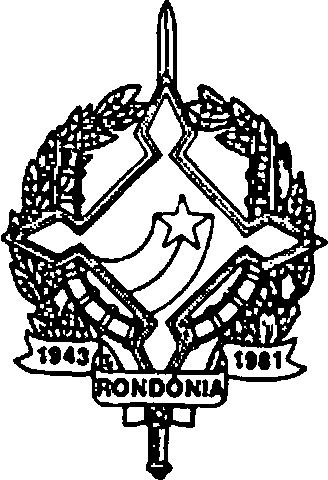 DECRETO Nº 2283 DE 13 DE JUNHO DE 1984..O GOVERNADOR DO ESTADO DE RONDÕNIA, nouso de suas atribuições legais,R E S O L V E:CONCEDER suspensão de contrato, sem ônus para o Governo de Rondônia, no prazo de 01 de junho de 1984 a 01 de junho de 1986, a servidora PAULA BATISTA DONADON, professora de Ensino de 1º Grau Nível "1", Cadastro nº 14.521, pertencente á Tabela Especial deste Governo, lotada na Secretaria Municipal de Educação e Cultura em Colorado d'Oeste-RO.Revogam-se as disposições em contrário.               Janilene Vasconcelos De MeloGovernadora em Exercício